 Wintime - filiale di Argenta 28-04-2023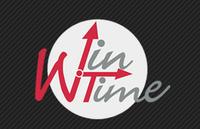 Wintime spa, filiale di Argenta 
via G. Bianchi 1G - 44011 Argenta (FE)
0532.470075 - argenta@wintimelavoro.it -  http://www.wintimelavoro.it/ 
Orari: Si riceve previo appuntamento. Iscrizione sul portale www.wintimelavoro.it Tutti gli annunci sono rivolti ad entrambi i sessi, ai sensi delle leggi 903/77 e 125/91, e a persone di tutte le età e tutte le nazionalità, ai sensi dei decreti legislativi 215/03 e 216/03 Selezioniamo per Azienda cliente strutturata del settore gomma-plastica,
OPERAIO/A TURNISTA DI PRODUZIONE con operatività su linea
Requisiti:
-disponibilità a 3 turni (lunedi- venerdi, 6-14, 14-22, 22-06)
-gradita ma non vincolante esperienza pregressa
Offerta: iniziale contratto di somministrazione finalizzato all’inserimento nell’organico aziendale
Luogo: ConseliceSelezioniamo per Azienda di Argenta (FE)
ADDETTO/A PROVE DI LABORATORIO. 
Si richiedono i seguenti requisiti : - titolo di studio (in ordine decrescente di importanza):
a) laurea triennale in chimica
b) diploma di perito chimico
Lingua: inglese livello base
Scopo della posizione è eseguire, in base a metodi definiti di analisi e di misurazione e/o alle direttive del superiore, prove di laboratorio per la verifica delle caratteristiche fisico-chimiche e/o tecnologiche di materiali semilavorati e prodotti finiti, con verifica dei risultati ottenuti e segnalando al superiore i casi anomali. Collabora alla preparazione delle campionature su linee pilota di granulazione pellet, tramite strumenti e apparecchiature dedicate.
Orario full-time dal lunedì al venerdì.Iniziale contratto di somministrazione con possibilità di inserimento diretto.
RAL: Livello di inquadramento e retribuzione rapportati al grado di esperienza del candidatoSelezioniamo per Azienda di Argenta (FE)
ADDETTO/A CERTIFICAZIONE QUALITA' 
La risorsa ideale è in possesso di Laurea Triennale in Ingegneria ad indirizzo tecnico-meccanico ed ha maturato minima esperienza nella gestione delle certificazioni di Qualità di processo.
Orario giornaliero dalle 8 alle 17 ( 1h di pausa) da lunedì a venerdì . Iniziale contratto di somministrazione con successivo inserimento in Azienda.Selezioniamo per azienda di Argenta (FE)
IMPIEGATO/A REGISTRAZIONI DI MAGAZZINO per MAGAZZINO ORTOFRUTTICOLO 
Si occuperà di Registrazione Fatture, emissione DDT e documenti di trasporto.E' preferibile aver maturato esperienza precedente ma non indispensabile.Orario su turni a settimane alterne dalle 8 alle 14 o dalle 14 alle 22 DAL LUNEDI AL SABATO.INIZIALE CONTRATTO DI SOMMINISTRAZIONE a tempo determinato con possibilità di inserimento stabile in azienda. CCNL Ortofrutticole e Agrumarie.Selezioniamo per Azienda di Lavezzola (RA)
ADDETTO TAGLIO con macchine automatiche La risorsa si occuperà di taglio di metalli ferrosi con utilizzo di macchine automatiche. Orario giornaliero dalle 8 alle 17 dal lunedì al venerdì e su turni diurni dalle 6 alle 14 e dalle 14 alle 22. Contratto iniziale a tempo determinato scopo assunzione.Selezioniamo per Azienda di Sant'Agata di Lugo (RA)
IMPIEGATO/IMPIEGATA TECNICO COMMERCIALE-settoreserramenti , che si occupi di
- Consulenza tecnica e Assistenza pre e post vendita
REQUISITI: Formazione tecnica
- Disponibilità a trasferte su tutto il territorio dell'Emilia Romagna.
OFFERTA: contratto diretto con l'azienda.
Zona di lavoro: Sant’Agata sul Santerno e trasferte sul territorio dell’Emilia Romagna.Selezioniamo per azienda di S.Agata di Lugo (RA)
TORNITORE CNC Si richiede esperienza su tornio a controllo numerico e piazzamento della macchina per la lavorazione dei pezzi.
Contratto iniziale a tempo determinato scopo assunzione. Orario giornaliero dal lunedì al venerdì.Selezioniamo per Azienda di Molinella (BO)SALDATORE FILO /TIG 
E' richiesta esperienza precedente nella saldatura filo o tig su ferro e/o alluminio.
REQUISITI: Esperienza precedente nella mansione
- Lettura del disegno tecnico
SI OFFRE: Contratto iniziale a tempo determinato scopo assunzione. Orario di lavoro: turno unico dalle 6 alle 13.15 con possibilità di turno serale dalle 13:15 alle 20:30.Selezioniamo per Azienda di Lavezzola (RA)
Carrellista - AUTISTA PAT. C e CQC Si occuperà di consegne con rientro in giornata. Orario giornaliero con trasferte in regione per consegna materiale cartotecnico. Assunzione diretta in Azienda con conto proprio. La persona si occuperà soprattutto di cario/scarico e collocazione del materiale in magazzino e secondariamente di consegne con il camion aziendale.Selezioniamo per Azienda commerciale di Molinella (BO)
AUTISTA PAT.C - CQC per conduzione della motrice aziendale.
La persona si occuperà di magazzino, documenti di trasporto e consegne di materiali edili ed inerti. Previste brevi trasferte in regione. Orario giornaliero dal lunedì al venerdì.Selezioniamo per Azienda settore gomma-plastica di Argenta (FE)
MANUTENTORE ELETTROMECCANICO - Scopo assunzione in Organico 
Sarà responsabile di assicurare il corretto funzionamento degli impianti di produzione per gli aspetti meccanici effettuando manutenzione preventiva, di routine e di emergenza.
Più nello specifico dovrà occuparsi di:
Gestire ed eseguire la manutenzione programmata secondo il programma preventivo e le necessità di manutenzioni straordinarie;
Eseguire le riparazioni urgenti dei guasti alle attrezzature di produzione; Sorvegliare l'evoluzione dei vari parametri macchina (pressione, temperature, ecc.);
Redigere i rapporti di intervento o di incidenti.
Si richiede:
Pregressa esperienza di almeno un anno in analoga mansione maturata presso aziende operanti nel settore stampaggio metalli o gomma-plastica;
Capacità manuali nel montaggio, assemblaggio e aggiustaggio di parti meccaniche e /o elettromeccaniche di attrezzature;
Conoscenza degli schemi meccanici / elettrici
Diploma o attestato ad indirizzo meccanico;
Si offre iniziale contratto a termine , scopo assunzione diretta. Orario full-time dalle 8 alle 12 e dalle 13 alle 17 dal lunedì al venerdì oppure 2 turni diurni dalle 7 alle 13 e dalle 13 alle 21 . Prevista reperibilità programmata.Selezioniamo per azienda metalmeccanica di Argenta (FE)
SALDATORI A FILO / CARPENTIERI con esperienza, capacità di leggere il disegno meccanico. Si offre iniziale contratto a tempo determinato con possibilità di assunzione diretta. Orario full-time dal lunedì al venerdì.Selezioniamo per azienda di Argenta (FE)
OPERAIO TURNISTA addetto alle PRODUZIONI conduce il processo produttivo di trasformazione delle mescole in granuli (granulazione) attenendosi al programma di produzione e alle direttive del Capoturno.
Trasporta, mediante l'ausilio di transpallets, i siletti di dry-blend i quali vengono caricati con apparecchi di sollevamento sulle tramogge di alimentazione degli estrusori per le successive fasi di estrusione e formazione granuli.Predispone alla partenza l’estrusore tramite la scheda dei parametri di processo. Si lavora su 3 turni da lunedì a domenica : 6-14 / 14-22 / 22-06 con 2gg di riposoSelezioniamo per Azienda di Lavezzola (RA)
OPERATORI TURNISTI a ciclo continuo da adibire alle macchine per estrusione materie plastiche. Si occuperanno di azionamento e controllo impianti automatizzati. Si richiede disponibilità a lavorare su tre turni da lunedì a domenica con 2 riposi dopo i due turni notturni ( 6-14 / 14-22 e 22-06 )Selezioniamo per Azienda di Conselice (RA)
ADDETTO/A IMPIANTO SELEZIONE GOMMA La persona dovrà azionare le macchine computerizzate, automatiche e semi-automatiche, per la selezione /separazione delle impurità,dalle scaglie gomma rigenerata. Orario dal lunedì al venerdì dalle 6 alle 14 e dalle 14 alle 22 oppure giornaliero dalle 8 alle 17 con 1 ora di pausa.Selezioniamo per Azienda di Conselice(RA)
ADDETTI/E ESTRUSIONE GOMMA Si richiede disponibilità al lavoro su 3 turni da lunedì al sabato con riposi a scorrimento ( 6-14 / 14-22/ 22 -05 ) Previsto inserimento diretto dopo 6 mesi tramite Agenzia.Selezioniamo per Azienda alla periferia di Alfonsine (RA)
DIPLOMATI/E IN DISCIPLINE TECNICO-MECCANICHE max 29 anni ,da avviare alla formazione come Apprendisti /e programmatori/trici di macchine tessili.Orario giornaliero dalle 8 alle 17 con 1 ora di pausa.Selezioniamo per Azienda di PULIZIE operante presso aziende di Argenta (FE) e limitrofi.
ADDETTO/A PULIZIE UFFICI ORARIO PART-TIME circa 20 /25 ore a settimana da lunedì a sabato.
Si effettuano lavori di pulitura pavimenti, scale, bagni e sanitari, periodicamente di vetri e vetrate.
Si richiede massima serietà ed affidabilità.